4.4	BIOLOGY (231)4.4.1	Biology Paper 1 (231/1)1.(a)	Is when the rate of water loss is more than the rate of absorption and the plant droops;1 mark(b)	The rate of active transport increases with increase intemperature up to the optimumtemperature;	1 markFurther increase in temperature slows down the rate of active transport until it stops because itdenatures enzymes;	1 mark2.(a)	Animal cell;	1 mark(b)	-   Has cell membrane only/has no cell wall;-   Has numerous small vacuoles;-   Has central nucleus;	Max.	2 marks(c)	Consists of many similar cells performing the same function;	1 mark3.(a)	Have mammary glands; have external ears/pinna;Body covered with fur/hair;	Max.	2 marks(b)	Class;	1 mark4.(a)	Lubrication; Protection;	2 marks(b)	Young people are more active; requiring more energy;/Older people are less active; requiring less energy;	2 marks5.	As the cell gains water by osmosis; the sap/cellvacuole enlarges; pushing the cytoplasmoutwards; exerting pressure on the cell wall;	Any 3	3 marks6.	6000(μm)55 (cells)	;	109μm;	2 marks7.(a)	Water molecules cling to each other maintaining a continuous column of water/preventing thebreak of water column;	1 mark(b)	Water molecules cling to the sides of the xylem vessel walls;	1 mark8.	1(a)	-  Leaf with serrated margin  -- go to 2;(b)	-  Leaf with smooth margin  -- go to --;	2 marks9.	Presence of myelin sheath for insulation/increases transmission;	Axon for transmission ofimpulses;Large cell body controls activites of cell; Nerve endings/dendrites receives impulses from337receptors cells;Node of Ranvier speeds up impulse transmission.(b)	Inner membrane highly folded/cristae to increase S A for attachment of (respiratory) enzymes.4 marks10.	Cells loosely arranged;  to facilitate air circulation;Cells have moist surfaces;  to dissolve respiratory gases;2 marks11.	Can receive blood from any donor/ universal recepient;	1 mark12. (a) (i)	Arachnida;	1 mark(ii)	Spider/scorpion/tick/mite;	1 mark(b)	Protoctista/protista;	1 mark13.	Autotrophic nutrition; show alternation of generation;Limited movement;Limited excretory products/unspecialized respiratory structures;Localised growth;	2 marks14.	Alcohol/ethanol;	Carbon (IV) oxide;	Energy/Adenosine Triphosphate;	3 marks15.	-  To increase supply of oxygen to the tissues;-  The oxygen is used to oxidize lactic acid (to carbon (IV) oxide, water and energy);2 marks16.	Protogyny;	protandry;	Dioecious; Dichogamy;Self sterility/incompatibility;   Heterostyly;Presence of structures/substances to attract agents of pollination;	Max.  3 marks17.	Ovary /Anther;	1 mark18.	-  Acrosome/Lysosome contain enzyme to digest membrane of the ovum;-  Numerous mitochondria to provide energy for movement;-  Long tail for faster movement;	Max.   2 marks19.	-  Embryo not fully developed;-  Chemical inhibitors/presence of abscisic acid;-  Hard/impermeable testa/seed coat;-  Low hormones/low enzymes concentration;	Max.	3 marks20.	Genetically acquired beneficial characteristics which occur spontaneously; areperpetuated through reproduction;	2 marks21.(a)  Continents existed as one large Landmass/Pangea/Laurasian and Gondwana Land;Present continents drifted from it leading to isolation of organisms;  organisms in eachcontinentevolved along different lines hence emergence of new species;	3 marks338(b)	Emergence of new life/species/organisms from pre-existing simple forms, gradually over along period of time, to present complex forms;	1 mark22.(a)  Thigmotropism/Haptotropism;	1 mark(b)	Part of the tendril in contact with support causes migration of auxins to the opposite side;leading to faster cell division/growth on the side not in contact with the support;This causes the tendril to curl around the support;3 marks23.	Use of biconcave/concave lens/divergent lens; to diverge the rays and make image be focussedon the retina;	2 marks24.	-  Contains antibodies that defend the body from foreign antigens;-  Has white blood cells that produce antibodies/while blood cells engulf antigens;-  Has platelets that initiate blood clotting to prevent excessive bleeding at an open wound/prevent entry of pathogens;3 marks25.	-  Thin and long to allow for capillarity;-  Walls lignified to strengthen the stem/to prevent collapse of vessels;-  Have bordered pits to allow for exchange of materials;Max.	2 marks26.(a)  Genes inherited along with the sex chromosomes;	1 mark(b)	Haemophilia;  hairy ears/pinna/nose; colour blindness/red green; blue-green colour blindness;Muscular diastrophy; baldness2 marks27.(a)  Complete metamorphosis - eggs hatch into larvae while in incomplete metamorphosis hatchinto nymphs which resemble the adult;Complete metamorphosis has four stages; egg, larvae, pupa and adult while anincomplete metamorphosis has three stages; egg, nymph and adult.	2 marks(b)	To allow for growth of the insect;	1 mark28. (a) Ligaments;	synovial fluid;	synovial membrane;   articular cartilage;synovial capsule; a bone with rounded head fitting into a cavity of  another bone;Max.   2 marks(b)	(i)	Atlas;	(ii)	Axis allows movement in all planes;	2 marks29.	-  Form joints with the legs to make walking possible;	1 mark-  Provide large surface area for attachment of muscles;	1 mark-  Offers support (to the body weight)30.	Absorption of water;   support;Opening and closing of stomata;Feeding in insectivorous/plants;	2 marks3394.4.2	Biology Paper 2 (231/2)1.	(a)	(i)	B	Seta/stalk;	1 markD	Rhizoid;	1 mark(ii)	A	Production of spores/sporulation;	1 markC	Photosynthesis;	1 mark(b)	(i)	Arthropoda;	1 mark(ii)	-	Segmented body;-	Jointed appendages;-	Presence of exoskeleton	3 marks2.	(a)	E	Semi circular canals;F	Oval window/Fenestra ovalis/Fenestra vestibuli;G	Cochlea;	3 marks(b)	(i)	Lined with hair/secretion of wax/(has glands that secrete wax) to trap foreignbodies;Hollow/tubular/tube; to direct sound waves to the ear drum/tympanum/tympanicmembrane;(max)  (2 marks(ii)	Small/form a lever system/solid; to amplify (sound) vibrations;	(2 marks)(c)	Deafness/ absence of pinna/ vertigo/tinnitus;	(max)  (1 mark3.	(a)	(i)	Provides energy needed to split water molecules into oxygen and hydrogen/photolysis;Provides energy for formation of ATP molecules (which is used in dark stage)(1 mark)(ii)	Combines with hydrogen ions to make glucose;	(1 mark)(iii)	Used to trap light energy;	(1 mark)(b)	(i)	Starch;(ii)	Protein;	(2 marks)(c)	(i)	Lack of vitamin B1/thiamine;	(1 mark)(ii)	-  Stunted growth;-  Paralysis of legs/arms/limbs/damage to peripheral nerves;-  Heart failure-  Swelling of feet/oedema-  Gastrointestinal disturbances/loss of appetite/sonstipation/diarrhoea/vomiting;-  Weight loss/muscle wasting-  Pale skin	(2 marks)340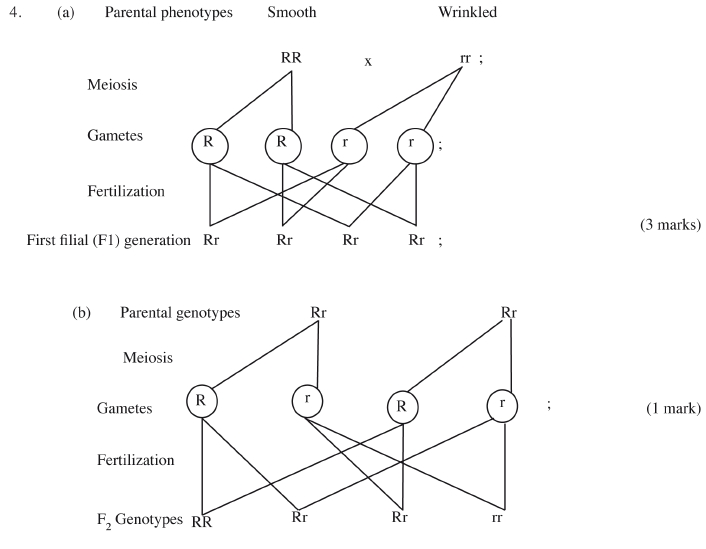 (i)	Genotypic ratio	1	:	2	:	1	;(1 mark)(ii)	Phenotypic ratio	3 smooth coats	:	1 wrinkled coat;(1 mark)(c)	The total number of wrinkled seeds.1/4 x 14,640	=	3660	;	(2 marks)3415.	(a)	(i)	H	-  It is long/wide/broad/flat; to provide a large surface area forattachment of muscles;-  Has facets; for articulation with sacrum;	(2 marks)(ii)	J	Has flexible cartilage; which allows for widening of the (female) pelvicgirdle when giving birth/to absorb shock.(2 marks)(b)	Allows passage of blood vessels/nerves/ and muscles;	(1 mark)(c)	(i)	Femur;	1 mark(ii)	Ball and socket;	1 mark(d)	Coccyx;	1 mark6.	(a)	See graph on page 5.(b)	(i)	No change in population/population is constant; mice still maturing/have notgiven birth;(2 marks)(ii)	Slow/gradual population growth; few mice have reached sexual maturity;(2 marks)(iii)	Faster/rapid rate of population growth/exponential;Many mice sexually matured/reproducing/enough food/space/no competition/birth rate higher than death/no diseases:	(2 marks)(iv)	Population decline;Competition is high / food is limiting / space is limiting/accumulation of toxicwaste/disease (outbreak) deathrate higher than birth rate.(2 marks)(c)	(i)	6 and 8 ;	(1 mark)(ii)	310 - 115	=	195 mice per month;(2 marks)(d)	Population would increase;	(1 marks)(e)	Food; space  ; cage size; water;342(max) (2 marks)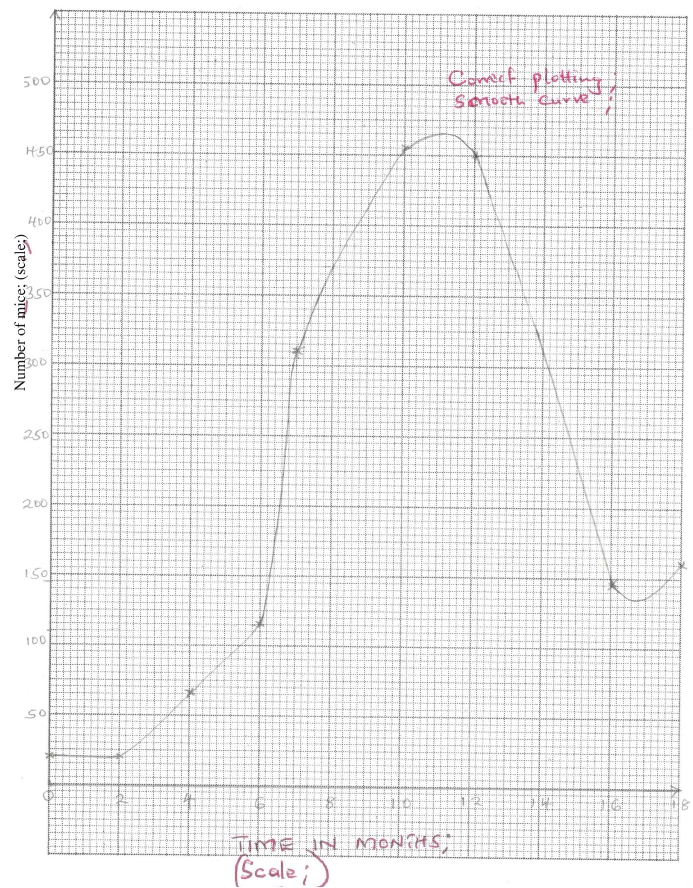 3437.	(a)	When a blood vessel is cut/injured platelets/thrombocytes/damaged tissue/wound isexposed to the air; they release thrombokinase/thromboplastin ; an enzyme thatactivates the conversion of prothrombin; to thrombin; in the presence of calcium ions;vitamin K/ phylloquinone ; is needed for the formation of prothrombin;Thrombin converts (soluble blood protein) fibrinogen ; into (the fibrous form) fibrin;which forms a mesh / network across the wound; The clot so formed prevents excessivebleeding; and entry of disease agents/pathogens/micro-organisms/microbes;Max 10 marks(b)	Many to provide a large surface area; across which large amounts of gases diffuse;moist surfaces; to dissolve respiratory gases; so as to diffuse.  Made of  a thinmembrane/epithelium/one cell thick wall ; to reduce diffusion distance;Highly vascularized; to carry away oxygen; and bring in carbon (IV) oxide; creating asteep diffusion gradients.	(10 marks)8.	(a)	Regulation of blood sugar ; when blood sugar is below normal/90 mg/100 cm3glucagon ; triggers the conversion of glycogen to glucose in the liver ; the glucose isreleased into the blood stream.  When blood sugar is in excess above normal/10 mg/100cm3, insulin; causes the liver to convert glucose excess to glycogen ; which is stored.Production of heat energy ; by increasing the rate of metabolic activities;Excretion of bile pigments ; produced due to breakdown of worn out red blood cells;Deamination/removal of amino group of excess amino acids to form urea; anddetoxication/poisonous/toxic substances;(Max 10 marks)(b)	Sweat glands excrete urea; excess water; and salts; hence maintaining salt & waterbalance in the blood. Evaporation of sweat; cools the body due to loss of latent heat ofvaporization; when the body temperature rises ; blood vessels in the skin vasolidate;allowing more blood to flow near the skin surface; thus heat is lost to the environmentby radiation/convection. The erctor pili mucle relaxes hair flattens ; in a hotenvironment reducing insulation; hence heat is lost from the body by radiation/convection; to the environment.(max 10 marks)344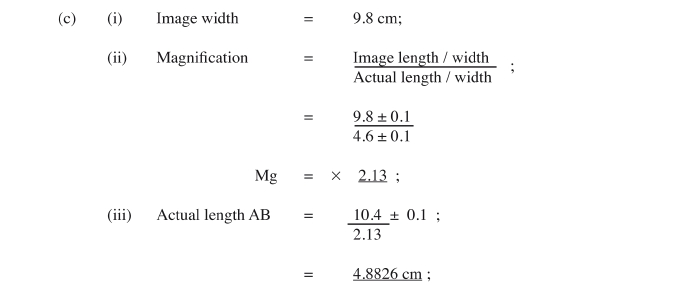 4.4.3	Biology Paper 3 (231/3)1.	(a)	(i)	Sternum;	(1 mark)(ii)	The internal intercostal muscles relax; pulling the ribs upwards; and outwards;This increases the volume of the rib cage while pressure decreases;Forcing air into the lungs;(5 marks)(b)	(i)	Anterior/dorsal view;	(1 mark)(ii)	Name -  Neural canal;	(1 mark)Function -  Passage of the spinal cord.	(1 mark)(iii)	V:  It is thick and solid; for bearing the weight of the body (back)	(2 marks)S:  It is long; to provide a large surface area for attachment of muscles;(2 marks)(5  marks)3453.1.         (a)        Simple leaves  ...............................................................	         go to 2;(b)        Compound leaves  ........................................................	          go to 4;2.         (a)        Leaves net-veined/reticulate  ...........................................	      go to 3;(b)        Leaves parallel veined ...............................................	             Commelinaceae;3.         (a)        Leaves with serrated margins  ....................................	            Malvaceae;(b)        Leaves with smooth (entire) margins ..........................	           Nystaginaceae;4.         (a)        Leaves opposite ..........................................................	            go to 5;(b)        Leaves alternate  ........................................................	            Bignoniceae;5.         (a)        Leaves pinnate  ..........................................................	            Papilionaceae;(b)        Leaves trifoliate .........................................................	            Compositae;(10 marks)346